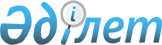 О предоставлении подъемного пособия и социальной поддержки для приобретения или строительства жилья специалистам здравоохранения, образования, социального обеспечения, культуры, спорта и ветеринарии, прибывшим для работы и проживания в сельские населенные пункты Панфиловского района
					
			Утративший силу
			
			
		
					Решение маслихата Панфиловского района Алматинской области от 12 апреля 2013 года N 5-15-116. Зарегистрировано Департаментом юстиции Алматинской области 23 апреля 2013 года N 2344. Утратило силу решением маслихата Панфиловского района Алматинской области от 02 апреля 2014 года N 5-28-195      Сноска. Утратило силу решением маслихата Панфиловского района Алматинской области от 02.04.2014 N 5-28-195.

      Примечание РЦПИ:

      В тексте документа сохранена пунктуация и орфография оригинала.



      В соответствии с пунктом 8 статьи 18 Закона Республики Казахстан "О государственном регулировании развития агропромышленного комплекса и сельских территорий" от 8 июля 2005 года и Постановления Правительства Республики Казахстана "Об утверждении размеров и Правил предоставления мер социальной поддержки специалистам здравоохранения, образования, социального обеспечения, культуры, спорта и ветеринарии прибывшим для работы и проживания в сельские населенные пункты" N 183 от 18 февраля 2009 года Панфиловский районный маслихат РЕШИЛ:



      1. Предоставить меры социальной поддержки специалистам здравоохранения, образования, социального обеспечения, культуры, спорта и ветеринарии, прибывшим для работы и проживания в сельские населенные пункты.



      2. Определить размеры мер социальной поддержки:



      1) подъемное пособие в сумме, равной семидесятикратному месячному расчетному показателю.



      2) социальная поддержка для приобретения или строительства жилья бюджетный кредит в сумме, не превышающей одну тысячу пятисоткратный размер месячного расчетного показателя.



      3. Отменить решение Панфиловского районного маслихата от 12 апреля 2012 года N 5-4-26 "О предоставлении подъемного пособия и социальной поддержки для приобретения или строительства жилья специалистам здравоохранения, образования, социального обеспечения, культуры, спорта и ветеринарии, прибывшим для работы и проживания в сельские населенные пункты Панфиловского района" (зарегистрированного в Реестре государственной регистрации нормативных правовых актов от 7 мая 2012 года за N 2-16-155, опубликованного в районной газете "Жаркент өңірі" N 27 от 26 мая 2012 года).



      4. Контроль за исполнением данного решения возложить на постоянную комиссию по вопросам образования, здравоохранения, культуры, социальной политики, спорта и по делам молодежи.



      5. Настоящее решение вступает в силу со дня государственной регистрации в органах юстиции и вводится в действие по истечении десяти календарных дней после дня его первого официального опубликования.      Председатель сессии                        Ж. Толыбаева      Секретарь маслихата                        Т. Оспанов      СОГЛАСОВАНО:      Начальник государственного

      учреждения "Отдел экономики

      и бюджетного планирования

      Панфиловского района"                      Рамазанова Сауле Касымкановна

      12 апреля 2013 года
					© 2012. РГП на ПХВ «Институт законодательства и правовой информации Республики Казахстан» Министерства юстиции Республики Казахстан
				